ДОКМЕТА НАОБЩИНА ДЕВИНЗ А Я В Л Е Н И Еза издаване на многоезично извлечение от акт за гражданско състояние(Уникален идентификатор на административната услуга - 2000)От ……………………………………………………………………………………………………………………………………….,(посочете трите имена на физическото лице)ЕГН………………………………………, постоянен/настоящ адрес: гр./с. ……………………………………………,община…………………………………, област………………………………… ул.(ж.к.)…………………………………………………………………………….,тел.: …………………………………, електронна поща .......................................Заявявам желанието си да ми бъде издадено многоезично извлечение от акт за гражданско състояние…………………………………………………………..……………………………….,                     (посочва се видът на акта – за раждане, за брак, за смърт)което се отнася:за мен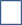    за лицето:………………………………………………………………..……….………                                   (собствено, бащино и фамилно име)ЕГН:……………………………………………………………………………………..…..(когато лицето няма ЕГН, се посочва датата на раждане)Прилагам документ за платена такса, освен ако плащането е извършено по електронен път.Плащането е извършено по електронен път (отбележете със знак , когато плащането е извършено по електронен път).Желая издаденият индивидуален административен акт да бъде получен:     Лично от звеното за административно обслужване     Чрез лицензиран пощенски оператор на адрес :…………………………………………………………………………………………………………………………………………….,като декларирам, че пощенските разходи са за моя сметка, платими при получаването на акта за вътрешни пощенски пратки, и съм съгласен документите да бъдат пренасяни от оператора за служебни цели. Индивидуалният административен акт да бъде изпратен:като вътрешна препоръчана пощенска пратка;като вътрешна куриерска пратка;като международна препоръчана пощенска пратка. По електронен път на електронна поща…………………………………………….    Желая услугата да ми бъде предоставена като: 	   обикновена;	         бърза;		                 експресна.Дата: …………………..					Заявител: ……………………(подпис)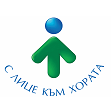 Издаване на многоезично извлечение от акт за гражданско състояние	(Уникален идентификатор 2000)НОРМАТИВНА УРЕДБА:Закон за ратифициране на Конвенцията за издаване на многоезични извлечения от актове за гражданско състояние, подписана на 8.09.1976 г. във ВиенаЗАЯВЯВАНЕ НА УСЛУГАТА Заявление по образец се подава:От заявителя или от упълномощено лице в Центъра за административно обслужване - деловодство.Устно в Центъра за административно обслужване - деловодство.Чрез Единен портал за достъп до електронни административни услуги на Държавна агенция „Електронно управление” на адрес:https://egov.bg/wps/portal/egov/services/civil-status/family/fedf1bf9-3c80-40f0-b2dc-6c42d1174788Ниво на осигуреност - високоСредство за идентификация - ПИК на НОИ или КЕПНЕОБХОДИМИ ДОКУМЕНТИ1. Заявление за издаване на многоезично извлечение от акт за гражданско състояние (по образец).2. Документ за самоличност / Нотариално заверено пълномощно.ЗАПЛАЩАНЕ НА УСЛУГАТАЗа услугата се заплаща фиксирана такса в зависимост от вида:За обикновена услуга 4 лв.За бърза услуга 8 лв.За експресна услуга 12 лв.Услугата може да бъде заплатена по следните начини:На гише в брой в ЦАО – деловодство.По банков път с платежно нареждане.При попълване на платежното нареждане е необходимо да се напише име на административната услуга и код за вид плащане.Сметката на община Девин за заплащане по банков път е:Банка: ТБ „ИНТЕРНЕШЪНЪЛ АСЕТ БАНК”, клон СмолянIBAN: BG79IABG74918402562400BIC:   IABGBGSFКод за вид плащане:44 80 07 – Такса за административни услугиПо електронен път - чрез единен портал за електронни административни услуги на Държавна агенция „Електронно управление” на адрес:https://egov.bg/wps/portal/egov/services/civil-status/family/fedf1bf9-3c80-40f0-b2dc-6c42d1174788СРОК ЗА ИЗПЪЛНЕНИЕ НА УСЛУГАТАОбикновена – 7 дни  Бърза – 3 дни  Експресна – 1 денПОЛУЧАВАНЕ НА ИНДИВИДУАЛНИЯ АДМИНИСТРАТИВЕН АКТЛично или чрез упълномощено лице в ЦАО – деловодство.Чрез лицензиран пощенски оператор, на посочен от заявителя  адрес, като пощенските разходи са за сметка на заявителя, платими при получаването му за вътрешни пощенски пратки, и съгласие документите да бъдат пренасяни за служебни цели.На посочен от заявителя адрес на електронна поща.По електронен път в профила на заявителя в Системата за сигурно електронно връчване.